COMUNE DI ERCOLANOCOMANDO POLIZIA MUNICIPALE      Ufficio Contravvenzioni, Vico Posta 8      Tel. 0817881267 Modulo di comunicazione dati del conducente al verbale di contestazione n°La presente dichiarazione deve essere fatta pervenire al Comando di Polizia Municipale di Ercolano entro 60 giorni dalla notifica del medesimo mediante una delle seguenti modalità:Consegna a mano presso l'ufficio contravvenzioni della Polizia Municipale di Ercolano, vico Posta 8, Ercolano (vedasi orari di ricevimento del pubblico sul sito internet www.comune.ercolano.na.it;invio per posta elettronica certificata all’indirizzo PEC: polizialocale.ercolano@legalmail.it;lettera raccomandata A/R indirizzata all’ufficio contravvenzioni della  Polizia Municipale di Ercolano, vico Posta 8, 80056, Ercolano (Na).Barrare il caso in cui si ricade , 1, 2, 3:1 :   PROPRIETARIO conducente	2:   CONDUCENTE non proprietario del veicolo destinatario della notifica che SI TROVAVA, alla guida, del veicolo con il quale è stata commessa la violazione in argomento.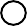 Il/La sottoscritto/a	codice fiscalenato a	prov.	ilresidente in in via/P.zzanumeroprovCAPpatente di guida cat.	n°rilasciata da1in datavalida fino al(Allegare copia della patente di guida o c.a.p.-kb/cqc personale, sia fronte che retro, con dicitura:“Io sottoscritto conducente.....nato a.....il........e residente a........in via......n....cap......dichiaro che la fotocopia del seguente al documento è conforme all'originale in mio possesso” La fotocopia deve essere firmata)Barrare il riquadro se l'infrazione è avvenuta durante l'esercizio dell'attività professionale da parte del conducente, alla guida di un veicolo per la cui conduzione è necessaria la Carta di Qualificazione del Conducente (CQC trasporto cose o persone) ovvero il C.A.P.di tipo KB. C.A.P.-KB/CQC trasporto cose/CQC trasporto persone n. valido fino al	.rilasciato   il	daDICHIARA CHEAvendo sottoscritto la presente comunicazione con allegata patente di guida anch'essa firmata, dopo avere preso piena visione e conoscenza del verbale di violazione in oggetto, il sopra indicato conducente del veicolo nel tempo e nel luogo dell'avvenuta violazione, consapevole delle sanzioni penali previste dal D.P.R. 445/2000 dichiara di essere l'autore della violazione e di essere a conoscenza che a suo carico verrà emesso provvedimento per la decurtazione dei punti e/o sospensione della patente di guidaFirma Conducente (in caratteri leggibili)(Allegare copia patente di guida)Attenzione per caso 3 ed istruzioni continua sul retro3:         Parte da compilarsi solo nel caso in cui il destinatario della notifica del verbale, in qualità di obbligato in solido indichi altro soggetto quale effettivo conducente del veicolo autore della violazione, al quale verrà nuovamente notificato il verbale con spese interamente a suo carico.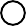 Il/La sottoscritto/a	codice fiscalenato a	prov.	ilresidente in in via/P.zzanumeroprovCAPpatente di guida cat.	n°rilasciata da1in datavalida fino al(Allegare copia della patente di guida o c.a.p.-kb/cqc personale, sia fronte che retro, con dicitura:“Io sottoscritto conducente.....nato a.....il........e residente a........in via......n....cap......dichiaro che la fotocopia del seguente al documento è conforme all'originale in mio possesso” La fotocopia deve essere firmata)DICHIARA CHENelle circostanze di tempo e d luogo riportate nel verbale alla guida del veicolo con il quale è stata commessa la violazione contestata, si trovava:Il/La sottoscritto/a	codice fiscalenato a	prov.	ilresidente in in via/P.zzanumeroprovCAPAttestazione di assunzione di responsabilità, avendo sottoscritto la presente comunicazione, consapevole delle sanzioni penali previste dal D.P.R. 445/2000 dichiara che il soggetto da me sopra indicato è il trasgressore della violazione di cui al verbale in oggetto e di essere a conoscenza che a esso verrà notificato il verbale di violazione con spese interamente a suo carico. Altresì dichiara di non essere l'autore della violazione in oggetto.Firma proprietario/locatario/legale rappresentante o suo delegato (in caratteri leggibili)(Allegare copia patente di guida)ISTRUZIONI PER LA COMPILAZIONE DELLA DICHIARAZINELa presente dichiarazione DEVE essere compilata in maniera chiara e leggibile al fine da non creare equivoci o fraintendimenti, correlata di tutti i documenti richiesti pena inammissibilità della stessa con conseguente applicazione dell'art.126-Bis c.2 Codice della Strada.Nel caso di patente STRANIERA (con esclusione degli stati appartenenti alla U.E. E alla S.E.E.) oltre alla patente di guida DEVE essere trasmessa anche la traduzione ufficiale in lingua italiana o patente internazionale, come previsto dall'art.135 C.d.S., pena la nullità della dichiarazione.